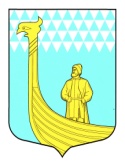 СОВЕТ ДЕПУТАТОВ МУНИЦИПАЛЬНОГО ОБРАЗОВАНИЯВЫНДИНООСТРОВСКОЕ СЕЛЬСКОЕ  ПОСЕЛЕНИЕВОЛХОВСКОГО МУНИЦИПАЛЬНОГО РАЙОНАЛЕНИНГРАДСКОЙ ОБЛАСТИтретьего созыва  РЕШЕНИЕот «23» января 2019 года                                                     №  3Об отмене нормативных правовых актовНа основании областного закона от 22.10.2018 года № 101-ОЗ «О прекращении осуществления органами местного самоуправления городских и сельских поселений Ленинградской области отдельных государственных полномочий в сфере административных правонарушений и внесении изменений в областные законы « О наделении органов местного самоуправления муниципальных образований Ленинградской области отдельными государственными полномочиями Ленинградской	 области в сфере административных правонарушений» и «Об административных правонарушениях», указанных в приложении к областному закону от 13.10. 2006 года № 116-ОЗ «О наделении органов местного самоуправления  муниципальных образований Ленинградской области в сфере административных правонарушений», отдельных государственных полномочий Ленинградской области по формированию и обеспечению деятельности административной комиссии совет депутатов муниципального образования Вындиноостровское сельское поселение решил:1.Признать недействующим решение совета депутатов от 23 марта 2011 года № 18 «Об  утверждении Положения «Об административной комиссии муниципального образования Вындиноостровское сельское поселение Волховского муниципального района Ленинградской области».2.Признать недействующим решение совета депутатов от 23 марта 2011 года № 19 «Об  утверждении  Регламента работы административной комиссии муниципального образования Вындиноостровское сельское поселение Волховского муниципального района Ленинградской области»;3. Данное решение подлежит официальному опубликованию в средствах массовой информации и распространяется на правоотношения возникшие с 1 января 2019 года.4. Контроль за исполнением данного решения оставляю за собой.Глава муниципального образования                                     А. Сенюшкин